Imperial has adopted the principles, based on the values set by the Canadian Standards Association’s Model Code for the Protection of Personal Information and ’s Personal Information Protection and Electronic Documents Act. (see Privacy Statement online at http://www.umicorepreciousmetals.com/Home/Aboutus/Privacy-Statement-edited.pdf)  In providing the information above, you consent to our collection, use and disclosure to appropriate third parties of such personal information for these purposes as outlined in our Imperial Privacy Policy.UMICORE PRECIOUS METALS USA INC.CUSTOMER PROFILE CHANGE REQUEST FORM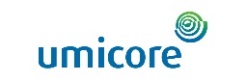 PLEASE PRINT CLEARLY ANY CHANGES AND FAX TO 1-800-827-4779 OR SCAN AND EMAIL TO:usa-salesweb@umicorepreciousmetals.comPLEASE PRINT CLEARLY ANY CHANGES AND FAX TO 1-800-827-4779 OR SCAN AND EMAIL TO:usa-salesweb@umicorepreciousmetals.comPLEASE PRINT CLEARLY ANY CHANGES AND FAX TO 1-800-827-4779 OR SCAN AND EMAIL TO:usa-salesweb@umicorepreciousmetals.comPLEASE PRINT CLEARLY ANY CHANGES AND FAX TO 1-800-827-4779 OR SCAN AND EMAIL TO:usa-salesweb@umicorepreciousmetals.comPLEASE PRINT CLEARLY ANY CHANGES AND FAX TO 1-800-827-4779 OR SCAN AND EMAIL TO:usa-salesweb@umicorepreciousmetals.comPLEASE PRINT CLEARLY ANY CHANGES AND FAX TO 1-800-827-4779 OR SCAN AND EMAIL TO:usa-salesweb@umicorepreciousmetals.comPLEASE PRINT CLEARLY ANY CHANGES AND FAX TO 1-800-827-4779 OR SCAN AND EMAIL TO:usa-salesweb@umicorepreciousmetals.comPLEASE PRINT CLEARLY ANY CHANGES AND FAX TO 1-800-827-4779 OR SCAN AND EMAIL TO:usa-salesweb@umicorepreciousmetals.comPLEASE PRINT CLEARLY ANY CHANGES AND FAX TO 1-800-827-4779 OR SCAN AND EMAIL TO:usa-salesweb@umicorepreciousmetals.comPLEASE PRINT CLEARLY ANY CHANGES AND FAX TO 1-800-827-4779 OR SCAN AND EMAIL TO:usa-salesweb@umicorepreciousmetals.comPLEASE PRINT CLEARLY ANY CHANGES AND FAX TO 1-800-827-4779 OR SCAN AND EMAIL TO:usa-salesweb@umicorepreciousmetals.combilling informationbilling informationbilling informationbilling informationbilling informationbilling informationbilling informationbilling informationbilling informationbilling informationbilling informationCHANGE FROMCHANGE FROMCHANGE FROMCHANGE FROMCHANGE FROMCHANGE FROMCHANGE TOCHANGE TOCHANGE TOCHANGE TOCHANGE TOCustomer Account #Customer Account #Customer Account #Contact Name:Contact Name:Contact Name:Contact Name:Company Name:Company Name:Company Name:Company Name:Street Address:Street Address:Street Address:Street Address:City, Province:City, Province:City, Province:City, Province:Postal Code:Postal Code:Postal Code:Postal Code:contact informationcontact informationcontact informationcontact informationcontact informationcontact informationcontact informationcontact informationcontact informationcontact informationcontact informationName:Name:Name:Name:Phone #:Phone #:Phone #:Phone #:Fax #:Fax #:Fax #:Fax #:Cell #:Cell #:Cell #:Cell #:Email:Email:Email:Email:shipping informationshipping informationshipping informationshipping informationshipping informationshipping informationshipping informationshipping informationshipping informationshipping informationshipping informationContact Name:Contact Name:Contact Name:Contact Name:Company Name:Company Name:Company Name:Company Name:Street Address:Street Address:Street Address:Street Address:City, Province:City, Province:City, Province:City, Province:Postal Code:Postal Code:Postal Code:Postal Code:credit card informationcredit card informationcredit card informationcredit card informationcredit card informationcredit card informationcredit card informationcredit card informationcredit card informationcredit card informationcredit card informationType of Credit Card:Type of Credit Card:Type of Credit Card: Visa                                            Mastercard        Visa                                            Mastercard        Visa                                            Mastercard        Visa                                            Mastercard        Visa                                            Mastercard        Visa                                            Mastercard        Visa                                            Mastercard        Visa                                            Mastercard       Credit Card #:Expiry  [MM/YY]Expiry  [MM/YY]Expiry  [MM/YY]Authorization Code[3 digits beside the signature line on the back of the  card]Authorized Signature:Title:Print Name:Date: